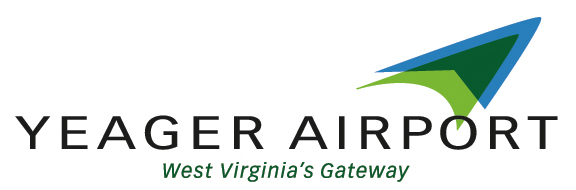 Notice of Public Comment on Passenger Facility ChargesApril 1, 2020The Central West Virginia Regional Airport Authority is posting this public notice as part of the Passenger Facility Charge process under 14 CFR §158.24.Description of new projects being considered: The Airport proposes a PFC level of $4.50 with a total estimated PFC revenue of $2,070,000 (including interest charges) for this project. The estimated charge effective date is May 1, 2020, the estimated charge expiration date is April 30, 2032.  The public has 30 days from the date of this notice to file a comment. The final date for comment is Friday, May 1, 2020. If you have questions regarding the proposed PFC projects please contact Airport Director Nick Keller at nick@yeagerairport.com. Sincerely,Nicholas KellerAirport Director  ProjectAmountDetailed DescriptionJustificationTerminal Rehabilitation$200,000.00Construct new restrooms in the main terminal buildingPreserving capacityTaxiway Rehabilitation & Construction Design$140,000.00This project will include a design of taxiway rehabilitation and construction.Preserving capacityTaxiway Rehabilitation & Construction Phase 1 (Construct)$1,300,000.00The first phase of construction includes rehabilitating sections of taxiway bravo and adding a new taxiway stub between B3 and taxiway charlie.Preserving capacity$1,640,000.00